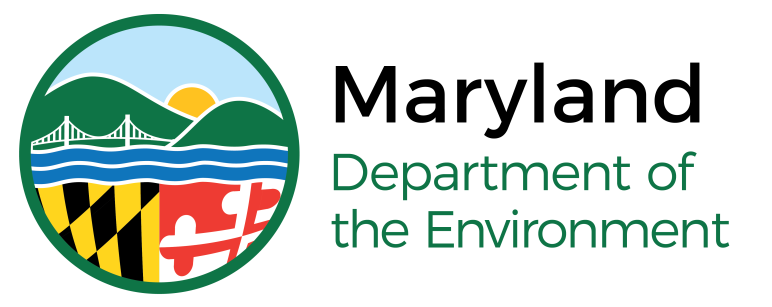 Ninety-Sixth Annual Report of the Maryland Bureau of Mines                                              -2017-Prepared by:Land and Materials AdministrationMining ProgramPrepared for:Larry Hogan, GovernorState of MarylandBoyd K. Rutherford, Lt. GovernorState of MarylandThomas V. Mike Miller, Jr., Senate PresidentMaryland General AssemblyAdrienne A. Jones, House SpeakerMaryland General Assembly Senate Education, Health, and Environmental Affairs CommitteeHouse Environment and Transportation Matters CommitteeMARYLAND DEPARTMENT OF THE ENVIRONMENT1800 Washington Boulevard │ Baltimore, MD 21230 │ mde.maryland.gov301-689-1440 │ 800-633-6101 │ TTY Users: 7-1-1
Larry Hogan, Governor │ Boyd K. Rutherford, Lt. Governor │ Ben Grumbles, Secretary                                              TABLE OF CONTENTS
Executive Summary 	 4 Summary of Statistics - Coal Production	 5 Summary of Statistics - Employees 	 5 Tonnage by Coal Seams, County, and Basin 	 6 	 Production, Mining, and Reclamation Statistics by Permit	 7Summary of Land Mined, Backfilled, and Planted	10Permitting Activity    	14Mine Foreman and Fire Boss Examinations and Certifications     	15Inspection and Enforcement Activities 	15Land Reclamation Committee Membership     	16Land Reclamation Committee Functions and Duties               	         	17
Reclamation Results of Surface Mined Lands      	172017 Reclamation Awards    	18Mining Permits Issued by Year and Permittee	19EXECUTIVE SUMMARYThis report is published by the Maryland Department of Environment (MDE), in accordance with the Annotated Code of Maryland Environment Article, §15-203(g), covering coal mine operations. During CY17, Maryland operators produced 2.16 million tons of coal. Surface coal mining production totaled 0.77 million tons in Allegany County, and 0.29 million tons in Garrett County. Deep coal mining production totaled 1.10 million tons, all in Garrett County. MDE’s Bureau of Mines received 70 coal mine permit applications, and approved 73 permitting actions, including three permit amendments. Included in the permitting actions were 23 operator’s license renewals. Other permit actions included modifications, transfers, and prospecting permits.Two hundred thirty-eight acres were affected, 119 acres rough backfilled, and 209 acres were vegetatively stabilized with a variety of grasses, legumes and trees. The bond was totally released on 71 acres. Seven hundred seventy inspections were conducted on coal mining operations. Seven Notices of Violation were issued. Fifteen Citizen Complaints were received and investigated, and there were no cessation orders issued. There were no Permit Revocations or Bond Forfeitures..The Land Reclamation Committee met six times and approvedtwo2 reclamation plans. The Committee also evaluated the revegetation on 333 acres eligible for Phase II bond release, and approved 322 acres as meeting the standards for release. There were two reclamation plan changes during the year. SUMMARY OF STATISTICS FOR THE CY17REPORT OF THE MARYLAND BUREAU OF MINESCoal production in Maryland during 2017 totaled 2,162,009.62 tons. Production in 2017 represents an increase of 153,191.57 tons over the 2016 production of 2,008,818.05 tons.SUMMARY OF 2017 STATISTICS1COAL PRODUCTION (TONS)     EMPLOYEES21Obtained from reports submitted by Maryland mining operators.2These figures do not include office, supervisor, personnel, or independent truck haulers.                                                         TONNAGE BY COAL SEAMS                                                        ALLEGANY COUNTY Waynesburg		. . . . . . . . . . . . . . . . . . . . . . . . . . . . . . . . . . . . . .    	           11,480.87Sewickley     	              . . . . . . . . . . . . . . . . . . . . . . . . . . . . . . . . . . . . . .    	           24,968.35Redstone 	 	. . . . . . . . . . . . . . . . . . . . . . . . . . . . . . . . . . . . . .   	         250,555.21Pittsburgh		. . . . . . . . . . . . . . . . . . . . . . . . . . . . . . . . . . . . . .                384,251.40Morantown 		. . . . . . . . . . . . . . . . . . . . . . . . . . . . . . . . . . . . . .                  39,828.71L. Pittsburgh 		. . . . . . . . . . . . . . . . . . . . . . . . . . . . . . . . . . . . . .    	           53,644.67Franklin 		. . . . . . . . . . . . . . . . . . . . . . . . . . . . . . . . . . . . . .                           0.00Harlem			. . . . . . . . . . . . . . . . . . . . . . . . . . . . . . . . . . . . . .                           0.00Bakerstown		. . . . . . . . . . . . . . . . . . . . . . . . . . . . . . . . . . . . . .                           0.00Freeport		              . . . . . . . . . . . . . . . . . . . . . . . . . . . . . . . . . . . . . .                           0.00Tyson  		              . . . . . . . . . . . . . . . . . . . . . . . . . . . . . . . . . . . . . .                  14,879.84Borden			. . . . . . . . . . . . . . . . . . . . . . . . . . . . . . . . . . . . . .                           0.00Barton			. . . . . . . . . . . . . . . . . . . . . . . . . . . . . . . . . . . . . .                           0.00                                                                                         TOTAL . . . . . . . . . .. . . . . . . . . . .   779,609.05GARRETT COUNTYSewickley 		. . . . . . . . . . . . . . . . . . . . . . . . . . . . . . . . . . . ...                        1,846.66Pittsburgh		. . . . . . . . . . . . . . . . . . . . . . . . . . . . . . . . . . . . . .                    64,588.64Morantown 		. . . . . . . . . . . . . . . . . . . . . . . . . . . . . . . . . . . . . .                    12,788.51L. Pittsburgh 		. . . . . . . . . . . . . . . . . . . . . . . . . . . . . . . . . . . . . .                    44,668.13Franklin		              . . . . . . . . . . . . . . . . . . . . . . . . . . . . . . . . . . . . . .                    11,158.71Barton			. . . . . . . . . . . . . . . . . . . . . . . . . . . . . . . . . . . . . .                  259,280.86Harlem			. . . . . . . . . . . . . . . . . . . . . . . . . . . . . . . . . . . . . .                    18,378.16Bakerstown		. . . . . . . . . . . . . . . . . . . . . . . . . . . . . . . . . . . . . .                    84,775.25Freeport		              . . . . . . . . . . . . . . . . . . . . . . . . . . . . . . . . . . . . . .                  875,132.00Upper Kittanning   	. . . . . . . . . . . . . . . . . . . . . . . . . . . . . . . . . . . . . .                             0.00Middle Kittanning           . . . . . . . . . . . . . . . . . . . . . . . . . . . . . . . . . . . . . .                             0.00Redstone		. . . . . . . . . . . . . . . . . . . . . . . . . . . . . . . . . . . . . .                      9,783.65Tyson 			. . . . . . . . . . . . . . . . . . . . . . . . . . . . . . . . . . . . . .		        0.00Waynesburg                     . . . . . . . . . . . . . . . . . . . . . . . . . . . . . . . . . . . . . .                             0.00                                                                           TOTAL . . . . . . . . . . . . . . . . . . . .  1,382,400.57TONNAGE BY BASINLower Youghiogheny       . . . . . . . . . . . . . . . . . . . . . . . . . . . . . . . . . . . . . 	  0.00Upper Youghiogheny       . . . . . . . . . . . . . . . . . . . . . . . . . . . . . . . . . . . . .		  0.00Casselman                        . . . . . . . . . . . . . . . . . . . . . . . . . . . . . . . . . . . . .                   875,132.00Casselman-Cherry Creek . . . . . . . . . . . . . . . . . . . . . . . . . . . . . . . . . . . . 	  0.00Potomac                            . . . . . . . . . . . . . . . . . . . . . . . . . . . . . . . . . . . . . .                   45,144.72George's Creek                 . . . . . . . . . . . . . . . . . . . . . . . . . . . . . . . . . . . . . .              1,241,732.90                                                                           TOTAL . . . . . . . . . . . . . . . . . . .    2,162,009.62MINE FOREMAN AND FIRE BOSS EXAMINATIONS AND CERTIFICATIONSMine Foreman and Fire Boss applicants examined and certified from 2000 through 2017:(#)* Certifications issued in accordance with the reciprocity agreement between West Virginia and Maryland.INSPECTION AND ENFORCEMENT ACTIVITIES2013-2017LAND RECLAMATION COMMITTEEThe following members served on the Land Reclamation Committee during 2017:DEPARTMENT OF THE ENVIRONMENT REPRESENTATIVES:Ed Larrimore, Chairman, MDE Land & Materials AdministrationJohn E. Carey, MDE Bureau of MinesDEPARTMENT OF NATURAL RESOURCES REPRESENTATIVES:Jim Mullan, Wildlife DivisionGeorge Eberling, Forestry DivisionAlan Klotz, Freshwater FisheriesCITIZEN REPRESENTATIVES:Margaret Jamison, Garrett County Bill Pegg, Allegany County COUNTY REPRESENTATIVES:Jeff Barclay, Allegany County Bill DeVore, Garrett County SOIL CONSERVATION DISTRICT REPRESENTATIVES:Adam Heavner, Allegany Soil Conservation DistrictShaun Sanders, Garrett Soil Conservation DistrictCOAL INDUSTRY REPRESENTATIVES:Tim SchwinabartJim AshbyLAND RECLAMATION COMMITTEE FUNCTIONS AND DUTIESThe Land Reclamation Committee is responsible for the approval of all reclamation plans submitted, as part of an application for a coal mining permit. The committee also oversees land reclamation activities on surface coal mining operations in Maryland. The Land Reclamation Committee visits proposed and active mining sites to:(1) Determine the suitability of proposed reclamation plans; (2) Review mining and reclamation progress; and(3) Evaluate the success of revegetation practices.During 2017, the Land Reclamation Committee conducted site visits on three days. These visits included field reviews of two proposed mining sites, and 17 revegetation sites to evaluate the success of the revegetation. The Land Reclamation Committee conducts meetings to:	1. Review and approve reclamation plans; 	2. Review reclamation progress on active mining permits;	3. Evaluate the revegetation on areas eligible for Phase II bond release;	4. Review the surface coal mining laws, regulations and policies and recommend changes to improve effectiveness of the Maryland Regulatory program; and	5. Recommend research and cost-sharing projects to promote optimum     	         revegetation of mine lands.During 2017, the Land Reclamation Committee met six times. During these meetings, the Land Reclamation Committee approved two reclamation plans for new mining areas. They also evaluated 333 acres of revegetation eligible for Phase II bond release, and approved 322 acres as meeting the standards for release. There were two reclamation plan changes during the year.  2017 RECLAMATION AWARDPermit SM-96-427 Vindex Energy, LLCThis site was previously deep mined and strip mined prior to Vindex Energy, LLC beginning its mining operation at this site in 2006. An underground mine fire had spread throughout much of this site, which is located near Barton, Maryland. Abandoned highwalls from previous strip mining ringed the hillside. The 149-acre site was mined for 17 years. The mining and subsequent reclamation quenched the fire and eliminated the highwalls within the site. The site was reclaimed using the Forest Reclamation Approach. This style of reclamation prepares the surface of the site in a non-compacted condition and includes the planting of native hardwoods to establish a viable forest. The reduced compaction of the surface increases the survival rate and growth rate of the trees.Past Reclamation Award Winners*Year	Name of Company			     	        Permit1984	Bridgeview Coal Company				3561985	Brashear Coal Company					2641986	Buffalo Coal Company					3661987	Delta Mining, Inc.					3451988	Beener Coal Company					1431989	Brashear Coal Company					2641990	Action Mining Company					3941991	Patriot Mining Company					4061992	S & G Coal Company					3481993	Buffalo Coal Company					2151994	G & S Coal Company					3651995	John Duckworth Coal  					3721996	Buffalo Coal Company					4091997	Tri Star Mining Inc.					4181998	G & S Coal Company					3251999	Buffalo Coal Company					4092000	Winner Bros. Coal Company				2862001	Clise Coal Company					3152002	Win-More Mining					2732003	Pine Mountain Coal Company				4202004	G & S Coal Company					3652005	Mountaineer Mining Corp.				4382006 	Winner Brothers Coal Company				3852007	Tri Star Mining Inc					4292008	Cobra Mining, Inc.					1842009	Vindex Energy Corporation				3382010 	Clise Coal Company Inc.					2132011 	Mettiki Coal, LLC					4282012 	Tri-Star Mining, Inc.					4342013	Vindex Energy Corporation				4312014	Tri-Star Mining, Inc.					4192015	Beechwood Coal, LLC					4032016	Ritchie Trucking and Excavating, Inc.			040*Each year the Land Reclamation Committee selects a coal mining operation that has achieved outstanding reclamation on a permit site. The award is presented by the Committee.MINING PERMITS ISSUED BY YEAR AND PERMITTEEPermit	 	 			Year No.  					Issued			Permittee  1 	 				1955		The George's Creek Lumber Company*  2 	 	1955		Allegany Engineering Company*  3 		1955		B.M.W. Coal Company*  4    		1955 		Old Hampshire Coal Company, Inc.*  5		1955		Car and Glotfelty Construction Co.*  6        		1955		M.H. Bigan Coal Company*  7		1955		Moran Coal Company*  8 	      	1955		Allegany Engineering Company*  9 	 	1955		Schell Mining Company, Inc.* 10 	 	1955		B & U Coal Company* 11		1955		Morgan Contracting Company** 12 	 	1955		Romadale Coal Corporation* 13 	 	1955		Cross Fuel Company*  14 	 	1955		Highland Construction Company* 15 	 	1955		Phoenix Big Vein Coal Company  				 (Repermitted 338) *  16  	 	1955		Moran Coal Company* 17  	 	1955		T.J. Cramblett** 18  	 	1955		Moscow-Georges Creek Coal Company* 19  	 	1955		J.R. Thrasher Contracting & Stripping Co.* 20  	 	1956		Moran Coal Company (Repermitted 333)* 21  	 	1956		Schell Mining Company, Inc.** 22  		1956		Savage Coal Company* 23  	 	1956		Moran Coal Company* 24  	 	1956		The Georges Creek Coal & Land Co.* 25  	 	1957		Charles T. Clise* 26  	 	1957		Allegany Engineering Company* 27  	 	1957		Goodwill Fuel Company* 28  	 	1957		D.B.&B. Coal Company* 29  	 	1957		Queen George's Creek Coal Company** 30  	 	1957		Mack Coal Company** 31  	 	1957		White Crest Coal Company, Inc.** 32  	 	1957		D.B.&B. Coal Company* 33  	 	1957		Moran Coal Company* 34  	 	1957		Chelsie A. Liller* 35  	 	1957		J.E. George Trucking Company** 36  	 	1957		D.B.&B. Coal Company* 37  	 	1957		J&M. Coal Company** 38  	 	1957		Casey Construction Company** 39  		1958		Moran Coal Company* 40  	 	1958		United Energy Coal, Inc. **  41	     	2008		Ritchie Trucking & Excavating, Inc. 				(Reinstated in 2008)     42  	 	1958		Buffalo Coal Company, Inc.* 43  	 	1958		Casey Construction Company** 44  	 	1958		Sara-Ki Coal Company, Inc.* 45 	 				1958		Yantus & Zubek Coal Company* 46  	 	1958		Moran Coal Company* 47  	 	1958		Casey Construction Company** 48  	 	1958		Moran Coal Company*Permit		  Year No.  		Issued			Permittee  49  	 	1958		Moran Coal Company* 50 	 	1958		Sara-Ki Coal Company, Inc.* 51  	 	1958		Laurel Creek Company, Inc.** 52  	 	1958		D.B.&B. Coal Company** 53  	 	1958		Moon and Sons* 54  	 	1959		George L. Smith Contracting Company* 55  	 	1959		The Georges Creek Lumber Company* 56  	 	1959		Moran Coal Company* 57  	 	1959		North Branch Coal Corporation* 58  	 	1959		George Coal Company** 59  	 	1959		Samuel Compton & Company** 60  	 	1959		Hoover & White* 61  	 	1959		Laurel Creek Company, Inc.** 62  		1959		The Eddy Fuel Company** 63  	 	1959		J.R. Thrasher Contracting & Stripping Co.* 64  	 	1959		Pittsburgh Coal Company* 65 	 	1959		Mineral Coal Company, Inc., of West Virginia* 66  	 	1959		Laurel Creek Company, Inc.* 67  	 	1959		The Georges Creek Lumber Company* 68  	 	1959		Chelsie A. Liller* 69  	 	1959		Casey Contracting Company** 70  	 	1959		Pine Mountain Coal Company* 71  	 	1959		Opel and Brenneman* 72  	 	1959		The Georges Creek Lumber Company* 73  	 	1959		P.&J. Coal Company* 74  	 	1959		Casey Contracting Company** 75  	 	1959		Goodwill Fuel Company* 76  	 	1959		D.B.&B. Coal Company* 77  	 	1960		Baughman Contracting Company, Inc.* 78  	 	1960		P&K Coal Company* 79  	 	1960		Morgan Contracting Company* 80  	 	1960		Buffalo Coal Company, Inc.* 81		1960		Buffalo Coal Company, Inc.* 82  	 	1960		Randall Robertson* 83  	 	1960		Hoover & White** 84 	 	1960		James E. George* 85  	 	1960		B.M.W. Coal Company, Inc.* 86  	 	1960		Casey Contracting Company** 87  	 	1960		Beener Coal Company* 88  		1960		Moran Coal Company, Inc.* 89  		1960		D&K Coal Company* 90  	 	1960		Brenneman Brothers* 91 	 	1960		Mack Coal Company* 92  	 	1960		Clarence Rodamar* 93  	 	1960		James E. George* 94  	 	1961		Casey Contracting Company** 95 	 	1961		Winner Brothers* 96  		1961		Moran Coal Company, Inc.* 97  	 	1961		Big Vein Coal Company* 98  		1961		Maryland Fuel Company, Inc.* 99  	 	1961		Yantus-Zubek Coal Company*Permit	 	  Year No.  		Issued			Permittee 100  	 	1961		J.R. Thrasher Contracting & Stripping Co.*101  	 	1961		Trefall Bros., Inc.*102  	 	1961		Mack Coal Comany*103  	 	1961		C.A. Liller Company*104  	 	1961		Cross & Brumage Coal Company*105  	 	1961		Beener Coal Company*106  	 	1961		D&K Coal Company*107  	 	1961		Mack Coal Company*108  	 	1961		Yantus and Zubek*109  	 	1961		Potomac Mining Company*110  	 	1962		Casey Contracting Company*111  	 	1962		Wilhelm Coal Company*112  	 	1962		The Georges Creek Lumber Company*113  	 	1962		Clark Coal Company*114  	 	1962		Casey Contracting Company*115  	 	1962		Casey Contracting Company*116  		1962		Douglas Coal Company*117  	 	1962		Red Lion Mining Corporation**118  	 	1962	 	Ebensburg Coal and Clay Company*119  	 	1963		James E. George*120  	 	1963		Ebensburg Coal and Clay Company*121  	 	1963		J.R. Thrasher Contracting & Stripping Co.*122		1963		Moran Coal Company, Inc.*123  	 	1963		Buffalo Coal Company, Inc.*124  		1963		J.R. Thrasher Contracting & Stripping Co.*125  	 	1963		Win-More Mining & Construction Co., Inc.*126  	 	1963		Beener Coal Company*127  	 	1964		W.R. Nethken and Company, Inc.*128  	 	1964		Mack Coal Company*129  	 	1964		J.R. Thrasher Contracting & Stripping Co.*130  	 	1964		J. Russell Cravener*131  	 	1964		Chelsie A. Liller*132  	 	1964		The Georges Creek Lumber Company*133  	 	1964		Brenneman Brothers*134  	 	1965		W.R. Nethken and Company, Inc.*135  	 	1965		Richards and Parnell Coal Company*136  	 	1965		William Brashear*137  	 	1965		W.R. Nethken and Company, Inc.*138  	 	1965		G&S Coal Company, Inc.*139  	 	1966		J.R. Thrasher Contracting & Stripping Co.*140		1966		J.R. Thrasher Contracting & Stripping Co.*141  	 	1966		Shallmar Coal Company, Inc.*142  	 	1966		Randall Robertson**143  	 	1966		Ace Drilling Coal Company, Inc.*144  	 	1966		Beener Coal Company*145  	 	1966		Clarence Rodamer*146  	 	1967		Ginniman Coal Company*147  	 	1967		Raymond A. Wolf Mining Company*148  	 	1967		Menallen Coke Company*149  	 	1967		Russel Shafer*150  	 	1967		Homage Coal Co. (Emmett Duppstadt)*151  	 	1967		Twin States Coal Company**Permit	 	  Year No.  		Issued			Permittee152 	 	1967		M.F. Fetterolf Coal Company, Inc.*153 	 	1967		Ebensburg Coal and Clay Company*154  	 	1968		Raymond A. Wolf Mining Co. (UPRC)*155  	 	1968		Michael Rostosky*156  		1968		Ginniman & Ware Coal Company*157  	 	1968		Harold H. Upole Coal Company*158  		1968		T.G.&C. Coal Company, Inc.*159  	 	1969		Clarence Rodamer Coal Company*160  		1969		Michael Rostosky Coal Company*161  	 	1969		Russel Shafer Coal Company*162  	 	1969		Buffalo Coal Company, Inc.*163	 	1969		J.R. Thrasher Contracting & Stripping Co.***164  	 	1969		Buffalo Coal Company, Inc.*165  	 	1969		Union Coal Company*166  	 	1970		Win-More Mining & Construction Co., Inc.*167  	 	1970		Ginniman Coal Company*168  	 	1970		Upperman Coal Company*169  	 	1970		Frank Pulford**170  	 	1970		Winner Bros. Coal Company, Inc.*171		1970		Russel Shafer*172  	 	1970		The Chief Coal Company*173  	 	1970		Mary Ruth Corporation*174  	 	1970		Oakland Coal Company*175  	 	1971		Bernard C. Drees*176  	 	1971		Delta Mining, Inc.*177  	 	1971		D&K Coal Company, Inc.*178  	 	1971		T.G.&C. Coal Company, Inc.*179  	 	1971		Emmett Duppstadt*180  	 	1971		Somerset Excavating, Inc.*181  	 	1971		Ayers Coal Company*182  	 	1971		Delta Mining, Inc.*183 					1971		Patriot Mining Company, Inc.*184  	 	1971		Chief Coal Company*185  	 	1971		Cobra Mining, Inc.*186  	 	1971		Bessemer Iron & Coal Company*187  	 	1971		Coal Lick Coal Company*188  		1971		Phillips Big Vein Coal Company*189  	 	1971		Ace Drilling Coal Company, Inc.*190 	 	1971		Buffalo Coal Company, Inc.*191  	 	1971		Buffalo Coal Company, Inc.* 192  	 	1971		Keystone Coal and Development Company                 			 (Liability Assumed by Garrett County Roads Department)193  	 	1971		Ace Drilling Company, Inc.*194  		1972		Wilhelm Coal, Inc.*195  	 	1972		M.F. Fetterolf Coal Company, Inc.***196  	 	1972		Buffalo Coal Company, Inc.*197  		1972		Bessemer Iron & Coal Company*198  		1972		Grafton Coal Company*199  	 	1972		Jet Fuel Coal Company*200  	 	1972		Bessemer Iron & Coal Company*201  	 	1972		Chief Coal Company*202  	 	1972		Brashear Coal Company*Permit	 	  Year No.  		Issued			Permittee 203  	 	1972		Winner Bros. Coal Company, Inc.*204  	 	1972		Mary Ruth Corporation*205  	 	1972		Grafton Coal Company*206  	 	1972		Chief Coal Company*207  	 	1972		Upperman Coal Company*208  	 	1972		United Energy Coal, Inc. **      209  	 	1973		Sanner Bros. Coal Company*210  	 	1973		Delta Mining, Inc.*211  	 	1973		Markat, Inc.*212  	 	1973		Oakland Coal Company*213  	 	1973		Bessemer Iron & Coal Company*214  	 	1973		Clise Coal Company*215  	 	1973		Inter-State Lumber Company*216  	 	1973		Buffalo Coal Company, Inc.*217  	 	1973		Brashear Coal Company***218  	 	1973		Bernard Drees Coal Company*219  	 	1973		Buffalo Coal Company, Inc.*220  	 	1973		G&S Coal Company, Inc.*221  	 	1974		Evans Coal Company*222  		1974		Bridgeview Coal Company*223  	 	1974		John Duckworth Coal Company*224  	 	1974		Edward Mikel*225  	 	1974		Delta Mining, Inc.*226  	 	1974		Northwest Coal Company, Inc.*227  	 	1974		Thrasher Coal Company**228  	 				1974		Winner Bros. Coal Company, Inc.*229  	 	1974		Bittinger Coal Company*230  	 	1974		Charles M. Filsinger*231  	 	1974		G&H Coal Company, Inc.*232  	 	1974		Hi-Note, Inc.*	233  	 	1974		Buffalo Coal Company, Inc.*234  	 	1974		Oliver Mining Company**235  	 	1974		Clise Coal Company*236  	 	1974		Markat, Inc.*237  	 	1974		Delta Mining, Inc.*238  	 	1974		Bridgeview Coal Company*239  	 	1974		Burnham Coal Company, Inc.*240  	 	1974		Highland Mining*241  	 	1974		Buffalo Coal Company, Inc.*242  	 	1975		Buffalo Coal Company, Inc.*243  	 	1975		Hopwood Strip Mine, Inc.**244  	 	1975		Ponderosa Coal Company, Inc.*245  	 	1975		Markat, Inc.*246  	 	1975		Phillips Coal, Inc.*247  	 	1975		Lambert Coal Company*248  	 	1975		United Energy Coal, Inc. **       249  	 	1975		Buffalo Coal Company, Inc.*250  	 	1975		Cobra Fuels*251  	 	1975		Laoc Coal Company*252  		1975		Tower Resources, Inc.*253  	 	1975		Phillips Coal, Inc.*254  	 	1975		Pine Mt. Coal Company*Permit	 	  Year No.  		Issued			Permittee255  	 	1975		T.G.&C. Coal Company*256  	 	1975		Allegheny Mining Company*257  	 	1975		Bridgeview Coal Company*258  	 	1975		A&R Coal Company*259  	 	1975		Clinton Coal Company**260  	 	1975		Tower Resources, Inc.*261  	 	1975		Yough Tree Farm*262  	 	1975		Russel Shafer***263  	 	1975		Northwest Coal Company**264  		1975		Allegheny Mining Corporation*265  	 	1975		Tri-Star Mining, Inc.*266  	 	1975		Bittinger Coal Company*267  	 	1975		Delta Mining, Inc.*268  	 	1975		Bittinger Coal Company*269  	 	1975		Clyde Marsh Coal Company*270  	 	1975		Hungry Hollow Coal Company*271  		1975		Clise Coal Company*272  	 	1975		A&R Coal Company*273  	 	1975		Action Mining, Inc.*274  	 				1975		Win-More Mining & Construction *275  	 	1975		Evans Coal Company*276  	 	1975		Buffalo Coal Company, Inc.*277  		1975		Buffalo Coal Company, Inc.*278 		1975		Allegheny Mining Corporation *279  	 	1976		Inter-State Lumber Company*280  	 	1976		Buffalo Coal Company, Inc.*281  		1976		Delta Mining, Inc.*282  	 	1976		Rondell Company*283  		1976		Phillips Coal, Inc.*284  	 	1976		G&H Coal Company, Inc.*285  	 	1976		Tower Resources, Inc.*286  	 	1976		Clinton Coal Company**287  	 	1976		Winner Bros. Coal Company, Inc.*288  	 	1976		T.L. Moran, Inc.*289  	 	1976		Delta Mining, Inc.*290  	 	1976		Pine Mt. Coal Company*291  	 	1976		Delta Mining, Inc.*292  	 	1976		George Nolan**293  	 	1976		Alexander Coal Co.*294  	 	1976		Pine Mt. Coal Company*295  	 	1976		Arlen Miller***296  	 	1976		Action Mining, Inc.*297  	 	1976		Bessemer Iron & Coal Company**298  	 	1977		Oakland Coal Company *299  	 	1977		Bittinger Coal Company*300  	 	1977		Inter-State Lumber, Inc.*301  	 	1977		Garbart Coal Company*302  	 	1977		Pine Mt. Coal Company*303  	 	1977		L.C. Coal Company, Inc.*304  	 	1977		Ginniman Brothers Coal Company**305  	 	1977		Buffalo Coal Company, Inc.*306  	 	1977		Wood Products, Inc.*Permit	 	  Year No.  		Issued			Permittee307  	 	1977		Bridgeview Coal Company*308  	 	1977		T.L. Moran, Inc.*309  	 	1977		Best Coal Stripping, Inc.**310  	 	1977		Delta Mining, Inc.*311  	 	1977		Oakland Coal Company*312  	 	1977		Primrose Coal Company*313  	 	1977		R.A.K. Coal Company, Inc.**314  	 	1977		G&S Coal Company*315  	 	1977		Wilhelm Coal, Inc.**316  	 	1977		Clise Coal Company*317  	 	1977		Brawal Mining, Inc.*318  	 	1977		John R. Livingston**319  	 	1977		Winner Bros. Coal Company, Inc. *320 	 	1977		John Duckworth Coal Company*321  	 	1977		Kelley Enterprises*322  	 	1978		Delta Mining, Inc.*323  	 	1978		Bridgeview Coal Company*324  	 	1978		Ayers Coal Company*325  	 	1978		John Duckworth Coal Company*326  	 	1978		G&S Coal Company, Inc.*327  	 	1978		Buffalo Coal Company, Inc.**328  	 	1978		Buffalo Coal Company, Inc.*329  	 	1978		Buffalo Coal Company, Inc. *330 	 	1978		Winner Bros. Coal Company, Inc.*331  	 	1978		Inter-State Lumber Company*332  	 	1978		R.A.K. Coal Company***333  	 	1978		Seneca Mining Company*334  	 	1978		Westvaco Corporation*335  	 	1978		Buffalo Coal Company, Inc.*336  	 	1978		Inter-State Lumber Company**337  	 	1978		Inter-State Lumber Company*338  	 	1978		Kirby Energy, Inc.*      339  	 	1978		Vindex Energy Corporation*340  	 	1978		Wilhelm Coal, Inc.*341  	 	1978		Fetterolf Mining, Inc.*342  	 	1979		Eastern Mining Systems, Inc.**343  	 	1979		Primrose Coal Company*344  	 	1979		L.C. Coal Company*345  	 	1979		Bridgeview Coal Company*346  	 	1979		Delta Mining, Inc.**347  	 	1979		Inter-State Lumber Company*348  	 	1979		Kelley Enterprises*349 	 	1979		Schwinabart & Green, Joint Venture*350  	 	1979		Wilhelm Coal, Inc.**351  	 	1980		Bridgeview Coal Company*352  	 	1980		Winner Bros. Coal Company, Inc.*353  	 	1980		John Duckworth Coal Company*354  		1980		Winner Bros. Coal Company, Inc.*355  	 	1980		Brawal Mining, Inc.*356  	 	1980		Hi-Note, Inc.*357  	 	1980		G&S Coal Company, Inc.***358  	 	1980		Richard Duckworth Coal Company*Permit	 	 Year No.  		Issued			Permittee 359  	 	1980		Bridgeview Coal Company*360  	 	1980		Buffalo Coal Company, Inc.** 361		2008		Beechwood Coal, LLC. (Reinstated)362  	 	1980		Buffalo Coal Company, Inc.*363  	 	1980		Pamela Mines, Inc.**364  	 	1980		Alpha Mining, Inc.*365  	 	1980		Pamela Mines, Inc.**366 		1980		John Duckworth Coal Company*367  	 	1980		G&S Coal Company, Inc.*368  		1980		Buffalo Coal Company, Inc.*369  	 	1980		Buffalo Coal Company, Inc.**370  	 	1980		United Energy Coal, Inc.**       371  	 	1980		Bittinger Coal Company*372  	 	1982		Keystone Mt. Development Company*373  	 	1982		Eagle Mining, Inc.*374  	 	1982		John Duckworth Coal Company*375  	 	1982		Kirby Energy, Inc. **376  	 	1982		Winner Bros. Coal Company, Inc. *377  	 	1982		Win-More Mining & Construction Company *378  	 	1982		Jones Coal, Inc.**379  	 	1982		Allegheny Mining Corporation*380  	 	1982		Delta Mining, Inc.**381  	 	1982		Masteller Coal Company*382  	 	1982		Fairview Coal Company (Repermitted 399)* 383  	 	1982		Richard Duckworth Coal Company*384  	 	1983		Pine Mt. Coal Company*385  	 	1983		Allegheny Mining Corporation*386  	 	1983		Evans Coal Company*387  	 	1983		Winner Bros. Coal Company, Inc.*388  		1983		Jones Mining, Inc.*389  	 	1983		Hilltop Construction Company**390  	 	1983		Fetterolf Mining, Inc.*391  	 	1983		Winner Bros. Coal Company, Inc.*392  	 	1983		C.J. Merlo, Inc.*393  	 	1983		Oak Springs Coal Company*394  	 	1984		Westvaco Resources, Inc.*395  	 	1984		Patriot Mining Company, Inc.396  	 	1984		Action Mining, Inc.*397  	 	1984		Stan-Jan Excavating, Inc.*398  	 	1984		Allegheny Mining Corporation*               399 	 	1985		Michael R. McGowan*400  	 	1985		Brashear Coal Company*401  	 	1985		Fairview Coal Company402  	 	1985		Delta Mining, Inc.*403 	 	1985		Buffalo Coal Company, Inc.***404 	 	1985		Pine Mt. Coal Company*405  	 	1985		T.D. Mining Company**406		2003		United Energy, Inc.** 407		2008		Beechwood Coal,LLC408  	 	1986		Clise Coal Company409  	 	1986		Jones Coal, Inc.**410  	 	1986		Patriot Mining Company, Inc.*Permit	 	 Year No.  		Issued			Permittee 411  	 	1986		Ritchie Trucking & Excavating     412  	 	1986		Tri Star Mining, Inc.*413  		1986		Buffalo Coal Company, Inc.*414  	 	  			1987		J. Walter Wassell*415  	 	1987		Jenkins Development Company416 		1987		John Duckworth Coal Company***417  	 	1988		Buffalo Coal Company, Inc.*418  	 	1989		United Energy Coal, Inc.**       419  	 	1989		Pine Mt. Coal Company*420  	 	1989		Action Mining, Inc.*421  	 	1989		Tri Star Mining, Inc.*422	    	1991		Tri Star Mining, Inc.*423	      	1991		Tri Star Mining, Inc.424	      	1991		Pine Mt. Coal Company *425	      	1992		G&S Coal Company, Inc.426	      	1992		Buffalo Coal Company, Inc. **427	      	1992		United Energy Coal, Inc. **428		1995		Pine Mt. Coal Company429		1995		Tri Star Mining, Inc.*430		1996		Tri Star Mining, Inc.*431		1996		Vindex Energy Corp.432		1997		Mettiki Coal, LLC   433		1997		Tri Star Mining, Inc.*434		1998		G&S Coal Company, Inc.435		1998		Vindex Energy Corp.*436		1999		Vindex Energy Corp.437		1999		Win-More Mining & Construction*438		1999		Tri Star Mining, Inc*.439		2000		G&S Coal Company, Inc.440		2000		Tri-Star Mining441		2001		Cobra Mining, Inc.442		2001		Mountaineer Mining Corp.*443		2001		Vindex Energy Corp.444		2001		G&S Coal Company, Inc.445		2002		G&S Coal Company, Inc.446		2002 		Vindex Energy Corp.447		2002		Vindex Energy Corporation448		2003		Tri Star Mining, Inc.449		2004		Moran Coal Company450		2004		Moran Coal Company451		2005		Jenkins Development Company452		2005		Savage Mountain Minerals, Inc.453		2005		Clise Coal Company454		2006		LAOC Corporation 455		2006		Mountaineer Mining Corporation456		2006		WPO, Inc.**457		2007		Walker Brothers Mining, Inc.458		2007		G&S Coal Company, Inc.459		2008		G&S Coal Company, Inc.460		2009		C&S Coal CompanyPermit	 	 Year No.  		Issued				Permittee 461		 2011		Beechwood Coal, LLC462		 2011		LAOC Corporation463		 2011		Vindex Energy Corporation464		 2012		LAOC Corporation465		 2013		Savage Mountain Minerals466		 2013		Beechwood Coal, LLC467		 2013		ARJ Construction Company, Inc.DEEP MINESDM 101  		 1977		Mettiki Coal, LLCDM 102  		 1977		Masteller Coal Company*DM 103  		 1977		Mt. Top Coal Company*DM 104  		 1977		Mettiki Coal Corporation*DM 105  		 1977		Mettiki Coal Corporation*DM 106  	 	 1978		A&J Coal Corporation**DM 107  		 1982		Masteller Coal Company*DM 108  	 	 1989		Wolf Run Mining*DM 109		 1991		Wolf Run MiningDM 110		 1992		Masteller Coal Company **DM 111		 2000		ARJ ConstructionDM 112		 2003		Backbone Mountain, LLCDM 113		 2009		Maryland Energy Resources, LLC Permit	 	 Year No.  		Issued				Permittee TIPPLES AND GOB PILESSC-83-101		1983		Buffalo Coal Company*SC-83-102 		1983		Buffalo Coal Company*SC-83-103 		1983		Buffalo Coal Company*SC-83-104 		1983		Buffalo Coal Company ** SC-08-104		2008		Beechwood Coal, LLC (Reinstated)SC-83-105 		1983		Buffalo Coal Company*SC-83-106 				Permit Not IssuedSC-83-107 		1983		Delta Coal Sales, Inc**SC-83-108 		1984		Delta Coal Sales, Inc*SC-83-109 				Permit Not IssuedSC-83-110 		1983		United Energy Coal, Inc. **SC-83-111 		1983		Westvaco Corporation*SC-83-112 		1983		United Energy Coal, Inc.*SC-83-113 				Permit Not IssuedSC-83-114 		1984		Ever, Inc.*SC-83-115 				Permit Not IssuedSC-87-116 		1987		Franklin Coal Yard, LLCSC-87-117		1987	 	Tri Star Mining, Inc. SC-87-118 		1987		Vindex Energy Corp.SC-06-119		2006		Clise Coal Company, Inc.*SC-07-120		2007		G&S Coal Company, Inc.*Operation Completed and Bond Released   **Bond Forfeited    ***InactiveSUMMARY TABLE2017Permits - new47 acresPermits - renewals23 acresPermits - amended3 acresArea stripped238 acresArea planted209 acresBond release71 acresMiningMethodAlleganyCountyGarrettCountyTotalStrip779,609.05290,484.171,070,093.22Deep             .001,091,916.401,091,916.40Auger             .00.00.00TOTALS779,609.051,382,400.572,162,009.62Type ofMineAlleganyCountyGarrettCountyTotalDeepStrip  08713382133169TOTALS872153022017 COAL PRODUCTION, MINING, AND RECLAMATIONSTATISTICS BY PERMITFOR ALLEGANY & GARRETT COUNTIES*2017 COAL PRODUCTION, MINING, AND RECLAMATIONSTATISTICS BY PERMITFOR ALLEGANY & GARRETT COUNTIES*2017 COAL PRODUCTION, MINING, AND RECLAMATIONSTATISTICS BY PERMITFOR ALLEGANY & GARRETT COUNTIES*2017 COAL PRODUCTION, MINING, AND RECLAMATIONSTATISTICS BY PERMITFOR ALLEGANY & GARRETT COUNTIES*2017 COAL PRODUCTION, MINING, AND RECLAMATIONSTATISTICS BY PERMITFOR ALLEGANY & GARRETT COUNTIES*                                                       ALLEGANY COUNTY                                                       ALLEGANY COUNTY                                                       ALLEGANY COUNTY                                                       ALLEGANY COUNTY                                                       ALLEGANY COUNTY  PRODUCTION      (TONS)  PRODUCTION      (TONS)OperatorPermit NumberTotal Tonnage Mined by PermitCoal SeamDeepStripAugerBeechwood Coal, LLC3590.00Pittsburgh0.00Morantown0.00Redstone0.00393165,068.86Pittsburgh111,498.07Redstone45,317.11Morantown8,253.68439244,152.17Bakerstown0.00Tyson13,649.78Sewickley18,366.00Pittsburgh121,928.45Waynesburg0.00Redstone79,953.90Morantown10,254.0444211,480.87Waynesburg11,480.87Little Pittsburgh0.00Morantown0.0045158,721.73Pittsburgh0.00Morantown0.00Redstone58,721.73Sewickley0.0045739,027.45Pittsburgh23,449.05Redstone15,464.29MorantownMorantown0.00TysonTyson114.114621,115.95RedstoneRedstone0.00Pittsburgh0.00Tyson1,115.95C & S Coal4568,209.28Pittsburgh7,596.24Redstone613.04Cobra Mining43726,891.41Pittsburgh26,480.17Morantown362.90Redstone48.34G & S Coal4400.00Little Pittsburgh0.00Pittsburgh0.00Morantown0.00Franklin0.00Tri-Star Mining4198,679.33Pittsburgh0.00Little Pittsburgh0.00Morantown0.00Redstone2,076.98            Sewickley            Sewickley6,602.35Waynesburg0.00436127,016.35Franklin0.00Little Pittsburgh53,644.67Pittsburgh58,906.46Redstone2,664.61Morantown11,800.61Sewickley0.00Walker Bros. Mining, Inc.45389,245.65Pittsburgh34,392.96Morantown9,157.48Redstone45,695.21TOTAL ALLEGANY COUNTY779,609.05779,609.05                GARRETT COUNTY                GARRETT COUNTY                GARRETT COUNTY                GARRETT COUNTY                GARRETT COUNTYPRODUCTION (TONS)PRODUCTION (TONS)PRODUCTION (TONS)OperatorPermit NumberTotal Tonnage Mined by PermitCoal SeamDeepStripAugerARJ ConstructionDM111216,784.40Barton216,784.4046364,336.77Lower Bakerstown64,336.77G & S Coal Company, Inc.4210.00             Franklin             Franklin0.0043511,470.78Bakerstown0.00             Barton             Barton6,328.08Harlem5,142.7045433,673.94Barton0.00              Harlem              Harlem13,235.46Bakerstown20,438.484550.00Harlem0.00MER, LLCDM113875,132.00Upper Freeport875,132.00Pine Mountain Coal Company4247,398.99Pittsburgh2,833.58Morantown837.71             Redstone             Redstone1,646.82             Franklin             Franklin2,080.88Savage Mountain Minerals, Inc.4450.00Little Pittsburgh0.00446213.12Sewickley213.12Morantown0.00Pittsburgh1,499.984489,077.83              Barton              Barton0.00Pittsburgh0.00Franklin9,077.8346136,168.38Barton36,168.38Tri-Star Mining, Inc.419128,144.36Pittsburgh61,755.06Little Pittsburgh44,668.13Redstone8,136.83Morantown11,950.80Barton0.00Sewickley1,633.54TOTAL GARRETT COUNTY1,382,400.571,091,916.40290,484.17TOTAL BOTH COUNTIES2,162,009.621,091,916.401,070,093.22           SUMMARY OF LAND MINED, BACKFILLED, PLANTED, AND RELEASED           SUMMARY OF LAND MINED, BACKFILLED, PLANTED, AND RELEASED           SUMMARY OF LAND MINED, BACKFILLED, PLANTED, AND RELEASED           SUMMARY OF LAND MINED, BACKFILLED, PLANTED, AND RELEASED           SUMMARY OF LAND MINED, BACKFILLED, PLANTED, AND RELEASED           SUMMARY OF LAND MINED, BACKFILLED, PLANTED, AND RELEASED           SUMMARY OF LAND MINED, BACKFILLED, PLANTED, AND RELEASEDAllegany CountyGeorge's Creek BasinMining CompanyPermitAcres PermittedAffected AcresBackfilled AcresPlanted AcresBeechwood Coal, LLC3590000Beechwood Coal, LLC393224351616Beechwood Coal, LLC4390900Beechwood Coal, LLC451042222Beechwood Coal, LLC4570233Beechwood Coal, LLC462031010C & S Coal Company4560300Cobra Mining43718600G&S Coal Company, Inc.4400300Ritchie Trucking & Excavating, Inc.400000Tri-Star Mining, Inc.4190899Tri-Star Mining, Inc.43649600Vindex Energy Corporation4320000Beechwood Coal, LLC4420000Walker Brothers Mining, Inc.45321600George's Creek Basin(Allegany County) TotalGeorge's Creek Basin(Allegany County) Total293956060Garrett CountyGeorge's Creek BasinMining CompanyPermitAcres PermittedAffected AcresBackfilled AcresPlanted AcresARJ Construction Company, Inc.1110000ARJ Construction Company, Inc.46319282727Pine Mountain Coal Company4240001Savage Mountain Minerals4450016Savage Mountain Minerals44600260Savage Mountain Minerals44810000Savage Mountain Minerals461031016George's Creek Basin(Garrett County) TotalGeorge's Creek Basin(Garrett County) Total29595450Total for Georges Creek Basin in     both Garrett & Allegany Counties322154114110Garrett CountyCasselman BasinMining CompanyPermitAcres PermittedAffected AcresBackfilled AcresPlanted AcresMaryland Energy Resources, LLC1130000Casselman Basin Total0000Potomac River BasinMining CompanyPermitAcres PermittedAffected AcresBackfilled AcresPlanted AcresBackbone Mountain, LLC1120000G&S Coal Company, Inc.4210000G&S Coal Company, Inc.43501400G&S Coal Company, Inc.4540450G&S Coal Company, Inc.4550000LAOC Corporation4580000Mettiki Coal, LLC1010000Vindex Energy Corporation4593466099Wolf Run Mining Company1090000Potomac River Basin Total3484599Youghiogheny River BasinMining CompanyPermitAcres PermittedAffected AcresBackfilled AcresPlanted AcresLAOC Corporation4600000Youghiogheny River Basin Total0000Total All Garrett County Basins6314359149Total All Allegany County Basins293956060Total All Garrett & Allegany Basins356238119209                                     SUMMARY OF LAND MINED, BACKFILLED, AND PLANTED IN 2017
                                     SUMMARY OF LAND MINED, BACKFILLED, AND PLANTED IN 2017
                                     SUMMARY OF LAND MINED, BACKFILLED, AND PLANTED IN 2017
                                     SUMMARY OF LAND MINED, BACKFILLED, AND PLANTED IN 2017
                                     SUMMARY OF LAND MINED, BACKFILLED, AND PLANTED IN 2017
                                     SUMMARY OF LAND MINED, BACKFILLED, AND PLANTED IN 2017
(By Geological Basin)(By Geological Basin)(By Geological Basin)(By Geological Basin)(By Geological Basin)(By Geological Basin)ACRES THIS YEARACRES THIS YEARACRES THIS YEARACRES THIS YEARACRES THIS YEARACRES THIS YEARPermittedAffectedBackfilledPlantedAllegany County:Georges Creek Basin293.0095.0060.0060.00Garrett County:Georges Creek Basin29.0059.00 54.0050.00Potomac River Basin34.0084.00   5.0099.00Casselman Basin**  0.00  0.00   0.000.00Cherry Creek Basin  0.00  0.00   0.000.00Upper Yough Basin  0.00  0.00   0.000.00Lower Yough Basin  0.00  0.00   0.000.00TOTAL GARRETT COUNTY 63.00     143.00  59.00149.00TOTAL BOTH COUNTIES356.00238.00119.00209.00ACRES CUMULATIVE FROM JANUARY 1, 1975 - DECEMBER 31, 2017ACRES CUMULATIVE FROM JANUARY 1, 1975 - DECEMBER 31, 2017ACRES CUMULATIVE FROM JANUARY 1, 1975 - DECEMBER 31, 2017ACRES CUMULATIVE FROM JANUARY 1, 1975 - DECEMBER 31, 2017ACRES CUMULATIVE FROM JANUARY 1, 1975 - DECEMBER 31, 2017ACRES CUMULATIVE FROM JANUARY 1, 1975 - DECEMBER 31, 2017Allegany County:Georges Creek Basin9057.007903.006,492.006,796.00Garrett County:Georges Creek Basin3436.003,086.002,746.002,985.00Potomac River Basin6,110.005,429.004,851.005,227.00Casselman Basin**1,452.001,163.001,261.001,142.00Cherry Creek Basin**667.00672.00579.00546.00Upper Yough Basin230.00157.00215.00189.00Lower Yough Basin1,335.00921.001,145.001,088.00TOTAL GARRETT COUNTY13,230.0011,428.0010,797.0011,177.00TOTAL BOTH COUNTIES22287.0019,331.0017,289.0017,973.00
2017 PERMITTING ACTIVITY

2017 PERMITTING ACTIVITY

2017 PERMITTING ACTIVITY

2017 PERMITTING ACTIVITY

2017 PERMITTING ACTIVITY

2017 PERMITTING ACTIVITY

2017 PERMITTING ACTIVITY

2017 PERMITTING ACTIVITY

2017 PERMITTING ACTIVITY

2017 PERMITTING ACTIVITY

2017 PERMITTING ACTIVITY

2017 PERMITTING ACTIVITY

2017 PERMITTING ACTIVITY
Type ofApplicationSurfaceMinesSurfaceMinesSurfaceMinesUndergroundMinesUndergroundMinesUndergroundMinesOtherFacilitiesOtherFacilitiesOtherFacilitiesTotalsTotalsTotalsType ofApplicationApp.Rec.IssuedAcresApp.Rec.IssuedAcresApp.Rec.IssuedAcresApp.Rec.IssuedAcresOriginal PermitsPermit IncrementsModificationsWith AcreageModificationsWithout AcreageTransfersRenewalsProspecting PermitsProspectingLetter of IntentOperator’s LicenseOriginalOperator’s LicenseRenewals12120171031801222670031850100011400000510101200053000000104000000002400000001322511110323113229110032330100Original PermitsPermit IncrementsModificationsWith AcreageModificationsWithout AcreageTransfersRenewalsProspecting PermitsProspectingLetter of IntentOperator’s LicenseOriginalOperator’s LicenseRenewals121201710318012226700318011400000510101200050001040000000024000013225111103231132291100323Totals545960111030560707340YEARAPPLICANTS EXAMINED Mine Foreman             Fire BossAPPLICANTS CERTIFIED     Mine Foreman        Fire Boss20170                               0       0                          020160                               0       0                          020150                               0       0                          0201411                               0      11                          020130                               0       0                          020125                               4      5                          4  2011                 16                               8     15                          72010                 11                             19     11                        1920095*                              0      5*                         020080                                8             0                          9 (1)*20071                              12      1                         122006                  6                                5         11 (5)*                    520050                                0       0                          020041                                4       3                          420030                                0       0                         02002                12                                2      12                         220010                                0      0                          02000                14                                8      14                         8TYPE OF ACTION20132014201520162017Inspections782839865768770Notices of Violations61119157Cessation Orders12560Citizen Complaints3120261815Bond Forfeitures00010Reclamation Results of Surface Mined Lands 2017Reclamation Results of Surface Mined Lands 2017Reclamation Results of Surface Mined Lands 2017Bond Release PhaseApplicable Performance StandardAcreage ReleasedPhase IArea restored to Approximate Original ContourTopsoil replacedArea seeded and mulchedCompletion of all reclamation work on the permit or the open acre limit is reduced83Phase IIRevegetation established in accordance with approved reclamation plan and standards for success of revegetation metThe lands are not contributing suspended solids to stream flow or runoff outside the permit area Temporary drainage control structures are removed or all permanent structures are inspected and approvedLand Reclamation Committee has inspected and approved the revegetation on the area322Phase IIIPost-mining land use/productivity restoredSuccessful permanent vegetation established Groundwater recharge, quality and quantity restoredSurface water quality and quantity restoredApplicable bond liability period has expired332